Pronájem nemovitosti Obec Tři Dvory nabízí  k pronájmu budovu bývalé základní školy č.p. 292 postavené na pozemku  st. 329/2 a pozemků p.č. 681/1, 681/6, 681/51, 681/52, 681/54, 681/64  v k.ú. a vlastnictví obce Tři Dvory. Podmínky pronájmu:minimální měsíční nájem 45 000,-- Kč ( nájem nezahrnuje platby za energie )záměr s využitím nemovitostidlouhodobý pronájem ( min. na 5 let )referencezměna účelu užívání možná ( náklady spojené se změnou užívání hradí nájemce ) Možnost prohlídky po předchozí dohoděBližší informace na tel. 607 870 042 p. Vokolková, starostka obce.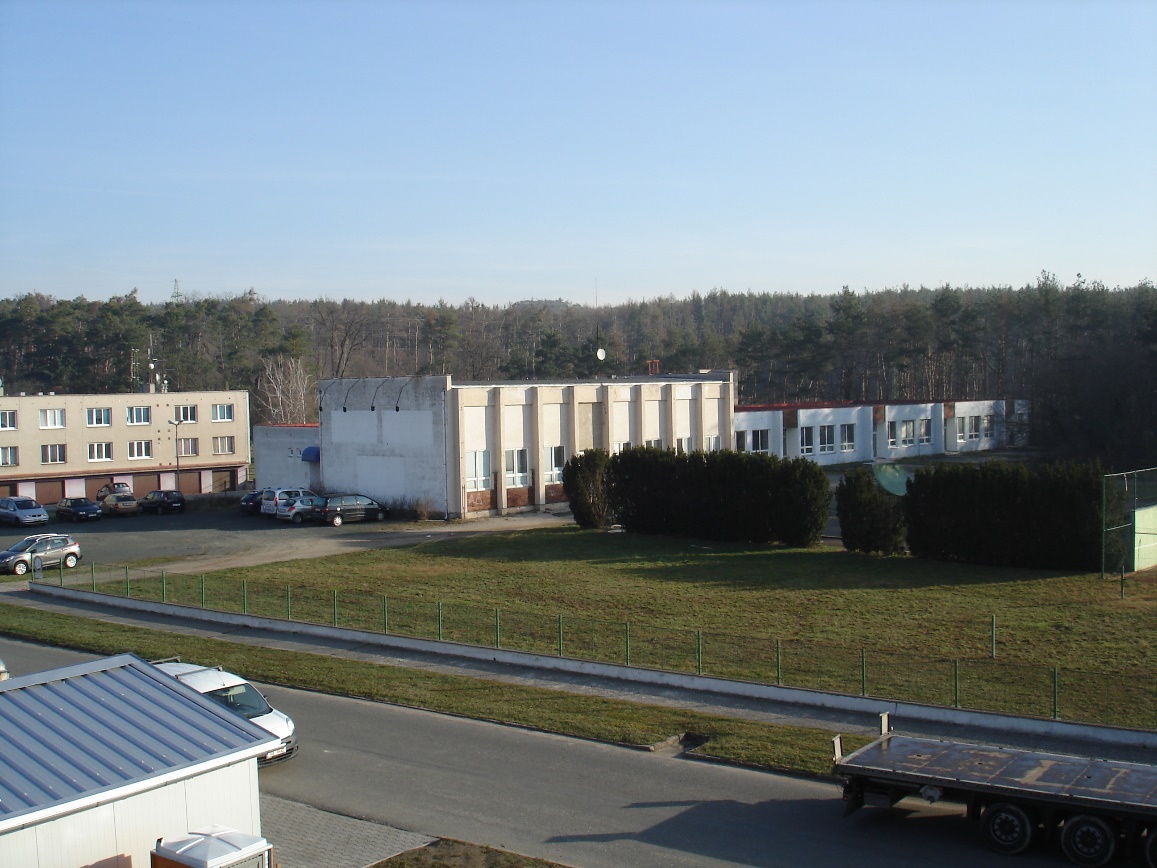 